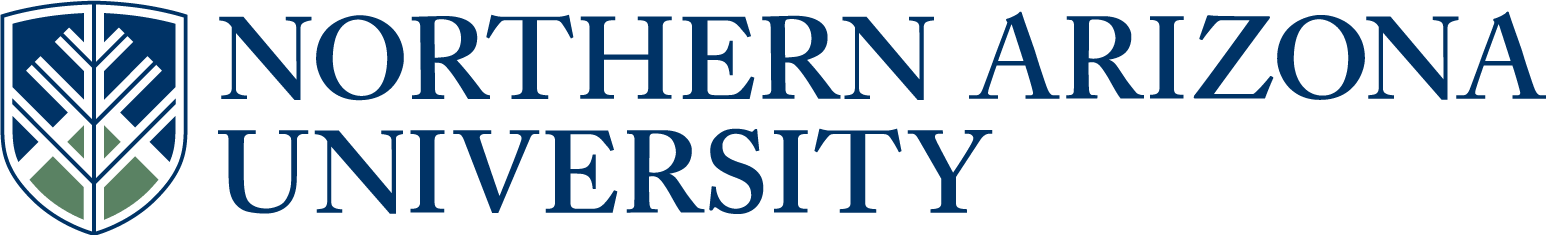 UCC/UGC/ECCCProposal for New CoursePlease attach proposed Syllabus in approved university format.       See upper and lower division undergraduate course definitions.5.   Student Learning Outcomes of the new course.  (Resources & Examples for Developing Course Learning Outcomes)Specific, Measurable, and Level-Appropriate Standards:Students will demonstrate competency at the literary analysis of children’s books. Analysis demonstrating competency appropriate to a 300-level course includes the recognition of literary elements as they appear in individual texts and the connection of literary elements to a text’s theme, style, purpose, and audience. Informal measurement of student knowledge will be conducted through classroom discussion and informal written reading responses; formal measurement consists of targeted reading-response mini-essays.Students will demonstrate awareness of the major historical ideologies of the child. These ideologies include the Protestant, Environmental, Rousseauvian-Romantic, and Biological. Students will complete in-class quizzes to demonstrate knowledge-comprehension of ideologies of the child; independent practice consists of reading notes on important socio-historical documents defining different concepts of the child (i.e. Locke’s Some Thoughts Concerning Education) and three formal essays applying concepts to literary works and film. Students will practice reading secondary literature and critical discourse and gain awareness of different schools of literary theory. Competency will be determined through formal reading notes in which students identify the thesis, main points of a critical argument, and the “take-aways,” or elements of a secondary source that can be applied to students’ ongoing engagement with literary theory and children’s texts.6.  Justification for new course, including how the course contributes to degree program outcomes,   or other university requirements / student learning outcomes.  (Resources, Examples & Tools for Developing Effective Program Student Learning Outcomes).Relevant undergraduate-level mission  of the English program: Department of English Goals relevant to undergraduate degree programs in English(1) To improve undergraduate education by enhancing students’ opportunities to appreciate the beauty, power, and scope of literature and language; (3) To enhance research by training students in the use of library resources and technological tools; (4) To assure access to a public-university education in English for all students, enabling their greater understanding of our diverse heritage as it is embodied in language and literature; and (5) To utilize computer technology to increase writing and grammar skills and persuasively address diverse audiences using varied rhetorical strategies.Goals for all BA English students (from 1999 assessment report)1. To appreciate the beauty, power, and scope of language and literature (Department goal one)2. To write effectively and grammatically with an awareness of audience and rhetorical purpose (Department goal five)3. To think critically and analytically in response to the reading of various forms of discourse (fiction, poetry, critical essay, etc.) (Department goal one)4. To understand the heritage, both traditional and diverse, embodied in English language and literature (Department goal four)5. To be able to conduct library research on questions of literature, language, and culture including, as appropriate, the use of technological tools (Department goal three)6. To be able to use language creatively—with a sense of imagination, discipline, and stylistic force—for the purposes of self-expression and communication (Department goal five)7. To understand the ways in which language is integrally related to gender, race, ethnicity, histories, and cultures (Department goal four)BA learning outcomes specific to the literature areaA graduating English major whose coursework includes a focus on literature1. can read texts attentively for accurate meaning and for literary form and value (BA Goals 1, 3, 4, 7),2. can apply important literary concepts or theories across interpretations of one or more literary texts (BA Goals 1, 3, 4, 7),3. can contextualize interpretation of individual texts, using focused, relevant information about societies, cultures, and histories (BA Goals 4, 7),4. can articulate an original argument about one or more literary texts (BA Goals 2, 3, 6),5. can write with rhetorical art and accurate grammar, spelling, and punctuation (BA Goals 2, 6),6. can do library research on literary topics (BA Goal 5),7. can skillfully incorporate primary and secondary texts into critical writing that observes the specific conventions of academic writing about literature (BA Goal 2).Justification: ENG 340 will further the aims of the BA and BSEd in English by teaching students to understand the traditions of literature as embodied in the genre of children’s books (BA Goals 4, 7, Literature Outcome 3), and to appreciate the power and scope of literature through an analysis of this important literary genre (BA Goals 1, 3, 4, 7, Literature Outcome 1). ENG 340 will help students identify the aesthetic and socio-cultural concerns of different eras as they are expressed in books for children (BA Goals 4, 7, Literature Outcome 1, 3).  ENG 340 helps students read literary criticism as applied to children’s texts, and thus students will see how critical approaches help to illuminate the complex humanistic questions that underlie the supposedly simple form of the children’s text (BA Goals 1, 3, 4, 7, and Literature Outcome 2).10.  Catalog course description (max. 60 words, excluding requisites):The study of children’s literature in historical and theoretical contexts.  Letter grade only.  May be repeated for up to six units of credit with different content.   
11.  Will this course be part of any plan (major, minor or certificate) or sub plan (emphasis)?                                                                                                                                      Yes       No        If yes, include the appropriate plan proposal.12.  Does this course duplicate content of existing courses?                                       Yes      No  If yes, list the courses with duplicate material.  If the duplication is greater than 20%, explain why NAU should establish this course.ECI 302 “Children’s Literature” is described in the catalog as follows: “Basis for appreciating, selecting, and presenting the most suitable stories for kindergarten and elementary grades. Lab experience.” It is very unlikely but possible that 20% of the reading material in the ENG 340 course would duplicate ECI 302.  Unlike ECI 302, which is an activities-based course for k-6 teachers, ENG 340 is a literature course in which the history and theory of a literary field is explored. The English course emphasis is on historical change, aesthetic appreciation, and literary-critical vocabulary.  13.  Will this course impact any other academic unit’s enrollment or plan(s)?              Yes       No xx       If yes, describe the impact.  If applicable, include evidence of notification to and/or response from               each impacted academic unitSee attached memo (ECI-pending). The proposed English course will not impact the program of study of any other department. However, the ECI area might wish to be aware of an English course that discusses children’s literature in that such a course would be of interest to their students.14.  Grading option:               Letter grade                          Pass/Fail                                Both                   If prerequisites, include the rationale for the prerequisites. All courses in English beyond the freshman level require students to have demonstrated basic mastery of college-level writing skills as determined by completion of ENG 105 or equivalency.        If co requisites, include the rationale for the co requisites.20.  Does this course include combined lecture and lab components?                        Yes       No        If yes, include the units specific to each component in the course description above.22.  Classes scheduled before the regular term begins and/or after the regular term ends may require           additional action.  Review “see description” and “see impacts” for “Classes Starting/Ending          Outside Regular Term” under the heading “Forms”        http://nau.edu/Registrar/Faculty-Resources/Schedule-of-Classes-Maintenance/.        Do you anticipate this course will be scheduled outside the regular term?         Yes       No   Answer 22-23 for UCC/ECCC only:23.  Is this course being proposed for Liberal Studies designation?                           Yes       No          If yes, include a Liberal Studies proposal and syllabus with this proposal.24.  Is this course being proposed for Diversity designation?                                     Yes       No        If yes, include a Diversity proposal and syllabus with this proposal.Approved as submitted:                                       Yes      No           Approved as modified:                                         Yes      No  Approved as submitted:                                       Yes      No           Approved as modified:                                         Yes      No  ENG 340Studies in Children’s Literature: History, Theory, and PoliticsSemester: Fall 2014Instructor:  Dr. RuweDepartment:	English, College of Arts and Letters3 credits.I. Contact InformationPhone:   	523-6729						     Email:		Donelle.Ruwe@nau.edu	Office: 	LA 102 Hours:		Monday 10-1:00, or by arrangementMW:  		2:00-3:15Prerequisites: ENG 105 or HON 190 or English Placement Test Results (PLACE 60+) and 3 hours of 				ENG-English coursework) or International Exchange Student Group	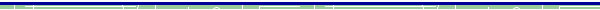 II. Course Description“Childhood, in fact, operates both as an adult imaginary kingdom and as an adult research institute,” Judith Plotz, Romanticism and the Vocation of Childhood.This course explores children's literature history and theory. We'll examine how the fairy tale genre began as court literature for adults, and how this genre was gradually co-opted for children and then Disneyfied in the 1930s. We’ll examine the opposing forces of the Romantic and Environmental  understandings of the child, and how these approaches shaped the history of books for children. We'll examine the history of corporate authors working under pseudonyms like “Caroline Keene” at the Stratemeyer Syndicate, and how Stratemeyer established a blockbuster formula that made children's detective fictions like Nancy Drew, Tom Swift, and the Hardy Boys bestsellers--and established a book authorship method modeled after the assembly line.  We'll examine the rise of sentimental literature for kids and the political and moral imperative behind certain bestsellers like Help! Mom! There are Liberals Under my Bed!, Go the F**k to Sleep, It’s Just a Plant, and Horton Hears a Who--and we'll also consider whether or not these titles really "count" as children's literature. The emphasis of our course is on interpretive approaches and the body of critical literary theory on children's books.III. Student Learning Outcomes and Course Objectives: Students will demonstrate competency at the literary analysis of children’s books. Analysis demonstrating competency appropriate to a 300-level course includes the recognition of literary elements as they appear in individual texts and the connection of literary elements to a text’s theme, style, purpose, and audience. Informal measurement of student knowledge will be conducted through classroom discussion and informal written reading responses; formal measurement consists of targeted reading-response mini-essays.Students will demonstrate awareness of how children’s literature participates in major literary-historical movements (i.e. Romantic, Enlightenment) as well as demonstrate awareness of historical ideologies of the child. These ideologies include the Protestant, Environmental, Rousseauvian-Romantic, and the Biological. Students will complete in-class quizzes to demonstrate knowledge-comprehension of ideologies of the child; independent practice includes reading notes on important socio-historical documents defining different concepts of the child (i.e. Locke’s Some Thoughts Concerning Education) and formal essays applying concepts to literary works and film. Students will practice reading secondary literature and critical discourse and gain awareness of different schools of literary theory. Competency will be determined through formal reading notes in which students identify the thesis, main points of a critical argument, and the “take-aways,” or elements of a secondary source that students add to their own ongoing engagement with literary theory and children’s texts. IV. Course Approach. Students will complete assignments on a daily basis and come prepared for class discussion and in-class lecture and activity. V. Required MaterialsLocke, Some Thoughts Concerning Education (Hackett)Keene, Secret of the Old Clock (Grossett) isbn 10-0448095017Dixon, The Tower Treasure (Grossett) isbn 10-0448089645Burnett, The Secret Garden (Norton) 0-393-92645-4Reynolds, Kimberly. Children's Literature, a Brief Introduction (Oxford)Barrie, Peter Pan (Broadview Press)Wyss, Johann. The Swiss Family Robinson (Oxford)BbLearn documents (essays and picture books) and film shorts.VI. Course Outline: See Class Schedule of Activities, below, and deadlines for major assignments.VII. Methods of AssessmentI will require numerous reading-comprehension assignments. For almost every class, students will be quizzed on the material or asked to submit a reading response. For paper deadlines, please refer to the course outline.VIII. Grading and Grading CriteriaI grade on a point system: each assignment is worth a certain number of points (tests and essays are typically worth 50-75 points, quizzes and homework are typically worth 10 points). At the end of the semester, I add your total accumulated points and divide this number by the total number of points possible to figure out your percentage grade. These percentages correspond to grades as follows:90-100%  		A89-80%		B79-70%		C69-60%		D59-0%			FIX. Course Policies and Student ResponsibilitiesAttendance Students are to complete all assignments on time, be present for classes, and participate in class discussions. For missed classes, students should consult with classmates about what occurred, borrow notes, and ask me for copies of any handouts.  Students who miss three days of class are okay.  Students who miss FOUR days (the equivalent of 2 weeks of class) shall receive a 10 percent final grade reduction (in other words, the grade will drop a full letter grade from an A to a B, or a B to a C, etc.).  Students who miss FIVE class sessions (or, over two weeks of class) will be asked to withdraw from class or, if withdrawal is not possible, will be given an "F" in the class.  Excessive tardies will be considered as an absence.  Electronic Devices:Computers are NOT fine in this class, except with limited use and permission.  Recent studies have shown that approximately 70% of all websites visited during an undergraduate class have NOTHING to do with the course.  In other words, students tune-out and misbehave. I expect 300-level students to have a level of maturity, but nevertheless, abuse of computers does happen.  If YOU are misusing your computer, you will lose computer privileges AND you will receive an ABSENCE for the day.CELL PHONE usage during class is annoying, inappropriate, and a sign of a modern sickness contracted by those individuals who cannot survive 1 hour and 15 minutes without texting or other forms of e-communication. Repeated cell phone use will be treated as an ABSENCE in my class (see absence policy, above). I will not enable cell phone addiction.Make-up workI accept no late work. If a student misses a class for a university-approved absence, s/he will know about this absence in advance and should make arrangements to submit any assignments in advance (or have another student hand in the assignment). Please staple documentation to the top of the assignment. For catastrophic events or illness, students should be prepared to supply evidence of the absence, and the missing work should be submitted at the first class session after the student returns to school. I do not accept late work when a student has missed a deadline because of an excused absence.Plagiarism, Cheating, and Academic Dishonesty:  A student who cheats receives an F in the class. A student who plagiarizes receives the grade of an F in the class. A student who demonstrates academic dishonesty by re-submitting the same paper written by him or herself--or a revised version of the same paper--in more than one class shall receive an F in the class. When in doubt, attribute any phrases, sentences, paragraphs, or ideas to whoever originally provided the sentences, paragraphs, or ideas. It’s good to incorporate other people’s ideas into your own work, but don’t act as if these ideas are your own. Don’t steal. Give credit where credit is due. Any form of academic dishonesty is a clear indication that you have failed to learn how to write and think about literature. In other words, you fail.  Familiarize yourself with the student handbook guidelines on academic dishonesty.University policies:  Please see the Safe Working and Learning Environment, Students with Disabilities, Institutional Review Board, and Academic Integrity policies as provided on the following document: http://www4.nau.edu/avpaa/UCCPolicy/plcystmt.html.Outline of Class ActivitesI.  Literary Theory and Children’s Literature: Learning Critical ApproachesWeek 1August 27 		Introduction, Syllabus Review, Defining Children’s LiteratureAugust 29 		Reynolds, “Introduction: What is Children’s Literature?” (1-5)			Nodelman, “Common Assumptions about Childhood” (Shell)			 Aries, excerpt from Three Hundred Years of Childhood (Shell)Week 2	[Labor Day]September 5		Introduction to the Fairy Tale (power point)			Grimm, “Hansel and Gretel” (shell)					Bettelheim, analysis of “Hansel and Gretel” (shell)Week 3September 10	Giambattista Basile, “Sole, Luna, E Talia” (shell)			Thomas, “Woods and Castles, Towers and Huts” (shell)			Vladimir Propp, excerpt from Morphology of the Folktale (shell)September 12	Grimm, “Snow White and the Seven Dwarves” (shell)			Gilbert and Gubar, excerpt from Madwoman in the Attic (shell)			Hallet, “The Story of Grandmother” (shell)			Angela Carter, “The Company of Wolves” (shell)Week 4September 17	Kevin Shortsleeves, “Why Disney Scares Us.” (shell)			Lucy Rollin, “Uncanny Micky Mouse and his Domestication” (shell)			Essay #1 is Due.II.  The History of Children’s Literature: Enlightenment and Romantic ModesSeptember 19	Hornbooks and James Janeway’s child martyrs			Reynolds, Chapter 2 “Why and How are Children’s Books Studied?” (31-60)Week 5September 24	Locke, Some Thoughts Concerning EducationSeptember 26 	Locke, Some Thoughts Concerning Education			Immel, “Children’s Books and Constructions of Childhood” (shell)			Barnes and Noble “Sudden Death” assignment is due.Week 6October 1		Maria Edgeworth, “The Purple Jar” (shell)			Stevenson, “History of Children’s and Young Adult Literature” (shell)October 3		3 Wordsworth Poems (shell)			Marah Gubar, “Innocence” (shell)Week 7October 8		Johann David Wyss, The Swiss Family RobinsonOctober 10		Johann David Wyss, The Swiss Family RobinsonWeek 8October 15	Karen Sanchez-Eppler, "Castaways: The Swiss Family Robinson, Child Bookmakers, and the Possibilities of Literary Flotsam.” (shell)					J. Hillis Miller, "Reading The Swiss Family Robinson as Virtual Reality." (shell)October 17 		Ann Taylor, “My Mother” (shell)			Fraustino, “The Apple of her Eye” (shell)Love You Forever, The Runaway  Bunny, and Guess How Much I Love You sudden death  is due.Week 9October 22		Frances Hodgson Burnett, The Secret GardenOctober 24		Frances Hodgson Burnett, The Secret GardenWeek 10October 29		Maureen Martin, “Healing National Manhood” (shell)Jen Cadwallader, “The Three Veils: Death, Mourning, and the Afterlife in The Secret Garden” October 31		J. M. Barrie, Peter Pan: The Stage PlayWeek 11November 5		Linda Robertson, “To Die Will be an Awfully Big Adventure” (shell)			Kenneth Kidd, “Boyology in the Twentieth Century” (shell)November 7 ICR   	Film:  Disney’s Peter Pan			Susan Ohmer, “Disney’s Peter Pan: Gender, Fantasy, and Industrial Production” 			Essay #2 is Due.III. Children’s Literature as Popular Texts and Political and Racial ActsWeek 12(Veteran's Day Holiday)November 14	Frank Dixon, The Tower Treasure (First Hardy Boys book)			Catherine Sheldrick Ross, “Dime Novels and Series Books” (shell)Week 13November 19	McGee, “The Power of Secrets” (shell)			Shillock, “A Hardy Boys Identity” (shell)			Cornelius, “Nomenclature of Boy Sleuths” (shell)November 21	(Thanksgiving)Week 14November 26	Caroline Keene, The Secret of the Old Clock (Nancy Drew 1980’s edition)			Nancy Drew, first edition excerpts (1930s edition) (shell)			Race and Sexism Sudden Death assignment is due.November 28	Fisher, “Nancy Drew and the F Word” (shell)			Gill, “Hardy Cameraderie” (shell)			Reynolds, chapter 3, “Transforming the Texts of Childhood”Week 15December 3		Katherine DeBrecht, Help! Mom! There are Liberals Under my Bed! (shell)			Michelle Abate, “Raising Your Kids Right” (shell)			Reynolds, chapter 6, “Ethical Debates in Children’s Literature”December 5		The Red Balloon: Film / Final Review and In-Class Practice Test			Essay #3 is due.Week 16 FINALS Wednesday 12th at 12:30-2:30Watch one of the following (on BbLearn) and respond to the test questions that will ask you to apply critical vocabulary and insights regarding how a particular ideology of the child  is an essential element of how the film portrays its socio-political era:a. Swiss Family Robinson (Disney, 1960)b. Pollyanna (Disney, 1960)c. Land of the Lost (1974 NBC series, season 1, episodes 1-5)d. Just Around the Corner (1938, Shirley Temple film).1.  Course subject and number:ENG 3402.  Units:33.  College:  Arts and Letters4.  Academic Unit:English 7.  Effective BEGINNING of what term and year?Fall 2014     See effective dates calendar.8.  Long course title:STUDIES IN CHILDREN’S LITERATURE      (max 100 characters including spaces)     (max 100 characters including spaces)9.  Short course title:STUDIES IN CHILDREN’S LIT     (max. 30 characters including spaces)     (max. 30 characters including spaces)15. Co-convened with:14a. UGC approval date*:      (For example: ESE 450 and ESE 550)   See co-convening policy.      *Must be approved by UGC before UCC submission, and both course syllabi must be presented.      (For example: ESE 450 and ESE 550)   See co-convening policy.      *Must be approved by UGC before UCC submission, and both course syllabi must be presented.      (For example: ESE 450 and ESE 550)   See co-convening policy.      *Must be approved by UGC before UCC submission, and both course syllabi must be presented.      (For example: ESE 450 and ESE 550)   See co-convening policy.      *Must be approved by UGC before UCC submission, and both course syllabi must be presented.16. Cross-listed with:16. Cross-listed with:      (For example: ES 450 and DIS 450)  See cross listing policy.      Please submit a single cross-listed syllabus that will be used for all cross-listed courses.      (For example: ES 450 and DIS 450)  See cross listing policy.      Please submit a single cross-listed syllabus that will be used for all cross-listed courses.      (For example: ES 450 and DIS 450)  See cross listing policy.      Please submit a single cross-listed syllabus that will be used for all cross-listed courses.      (For example: ES 450 and DIS 450)  See cross listing policy.      Please submit a single cross-listed syllabus that will be used for all cross-listed courses.      (For example: ES 450 and DIS 450)  See cross listing policy.      Please submit a single cross-listed syllabus that will be used for all cross-listed courses.      (For example: ES 450 and DIS 450)  See cross listing policy.      Please submit a single cross-listed syllabus that will be used for all cross-listed courses.      (For example: ES 450 and DIS 450)  See cross listing policy.      Please submit a single cross-listed syllabus that will be used for all cross-listed courses.      (For example: ES 450 and DIS 450)  See cross listing policy.      Please submit a single cross-listed syllabus that will be used for all cross-listed courses.      (For example: ES 450 and DIS 450)  See cross listing policy.      Please submit a single cross-listed syllabus that will be used for all cross-listed courses.      (For example: ES 450 and DIS 450)  See cross listing policy.      Please submit a single cross-listed syllabus that will be used for all cross-listed courses.      (For example: ES 450 and DIS 450)  See cross listing policy.      Please submit a single cross-listed syllabus that will be used for all cross-listed courses.17. May course be repeated for additional units?17. May course be repeated for additional units?17. May course be repeated for additional units?17. May course be repeated for additional units?                       Yes        No                        Yes        No                        Yes        No       16a. If yes, maximum units allowed?      16a. If yes, maximum units allowed?      16a. If yes, maximum units allowed?666      16b. If yes, may course be repeated for additional units in the same term?      16b. If yes, may course be repeated for additional units in the same term?      16b. If yes, may course be repeated for additional units in the same term?      16b. If yes, may course be repeated for additional units in the same term?      16b. If yes, may course be repeated for additional units in the same term?      16b. If yes, may course be repeated for additional units in the same term?      16b. If yes, may course be repeated for additional units in the same term?      16b. If yes, may course be repeated for additional units in the same term?      16b. If yes, may course be repeated for additional units in the same term?Yes         No 18.  Prerequisites:((ENG 105 or HON 190 or English Placement Test Results (PLACE 60+)) and 3 hours of ENG-English coursework) or International Exchange Student Group.((ENG 105 or HON 190 or English Placement Test Results (PLACE 60+)) and 3 hours of ENG-English coursework) or International Exchange Student Group.((ENG 105 or HON 190 or English Placement Test Results (PLACE 60+)) and 3 hours of ENG-English coursework) or International Exchange Student Group.((ENG 105 or HON 190 or English Placement Test Results (PLACE 60+)) and 3 hours of ENG-English coursework) or International Exchange Student Group.((ENG 105 or HON 190 or English Placement Test Results (PLACE 60+)) and 3 hours of ENG-English coursework) or International Exchange Student Group.((ENG 105 or HON 190 or English Placement Test Results (PLACE 60+)) and 3 hours of ENG-English coursework) or International Exchange Student Group.19.  Co requisites:21.  Names of the current faculty qualified to teach this course:Donelle Ruwe, Monica BrownFLAGSTAFF MOUNTAIN CAMPUSScott Galland 01/15/2014Reviewed by Curriculum Process AssociateDateApprovals:Department Chair/Unit Head (if appropriate)DateChair of college curriculum committeeDateDean of collegeDateFor Committee use only:UCC/UGC ApprovalDateEXTENDED CAMPUSESReviewed by Curriculum Process AssociateDateApprovals: Academic Unit HeadDateDivision Curriculum Committee (Yuma, Yavapai, or Personalized Learning)DateDivision Administrator in Extended Campuses (Yuma, Yavapai, or Personalized Learning)DateFaculty Chair of Extended Campuses Curriculum Committee (Yuma, Yavapai, or Personalized Learning)DateChief Academic Officer; Extended Campuses (or Designee)Date